考生注意事项1、请下载云考场电脑或手机客户端进行面试。2、保证稳定网络环境，最好是网线接入，并准备好备用网络。3、考生需在一个安静的房间，中途不能被打扰，噪音应低于40分贝。4、若手机号有变更，请及时联系相关二级学院负责老师修改手机号。5、考生最好使用电脑面试，如果条件不满足，可以使用手机。6、没有电脑怎么办？资格审查：如需要使用客户端上传资料，若没有电脑，可联系管理员通过其他方式单独发送；面试：全程可通过移动端进行面试，因考场要求双机位监考，需要两个移动端。保证电脑或者手机充满电。使用电脑进行考试时，不要进行切换软件、最小化窗口等操作（系统会自动记录，作考试违纪处理）。9、考生面试流程使用客户端打开在线面试系统，并通过短信验证码登录根据学校要求上传审核资料（支持word、ppt、excel、pdf、mp3、mp4、png、jpeg、zip、rar，最多可上传个文件，单个文件最大可传100M）选择考场，进行人脸识别验证阅读考试承诺书进入候考区，进行设备检测在候考区与候考官交流待考官邀请面试加入考场开始面试收到结束面试的提示10、在面试过程中因断电、断网等情况导致异常退出，若间隔时间很短，可重新登录系统继续参加考试（考官可先邀请其他考生面试，待考生重新进入后再邀请该生），若间隔时间较长，需联系候考官说明情况，重新考试。11、双机位注意事项找一间干净的房间，把一些杂乱的东西都清理出去，尤其不能留和书相关的。需要提前准备好一台带摄像头的电脑或智能手机（放置在正前方），手机支架和另一台智能手机（放置在身体斜后方），下图为建议摆放位置。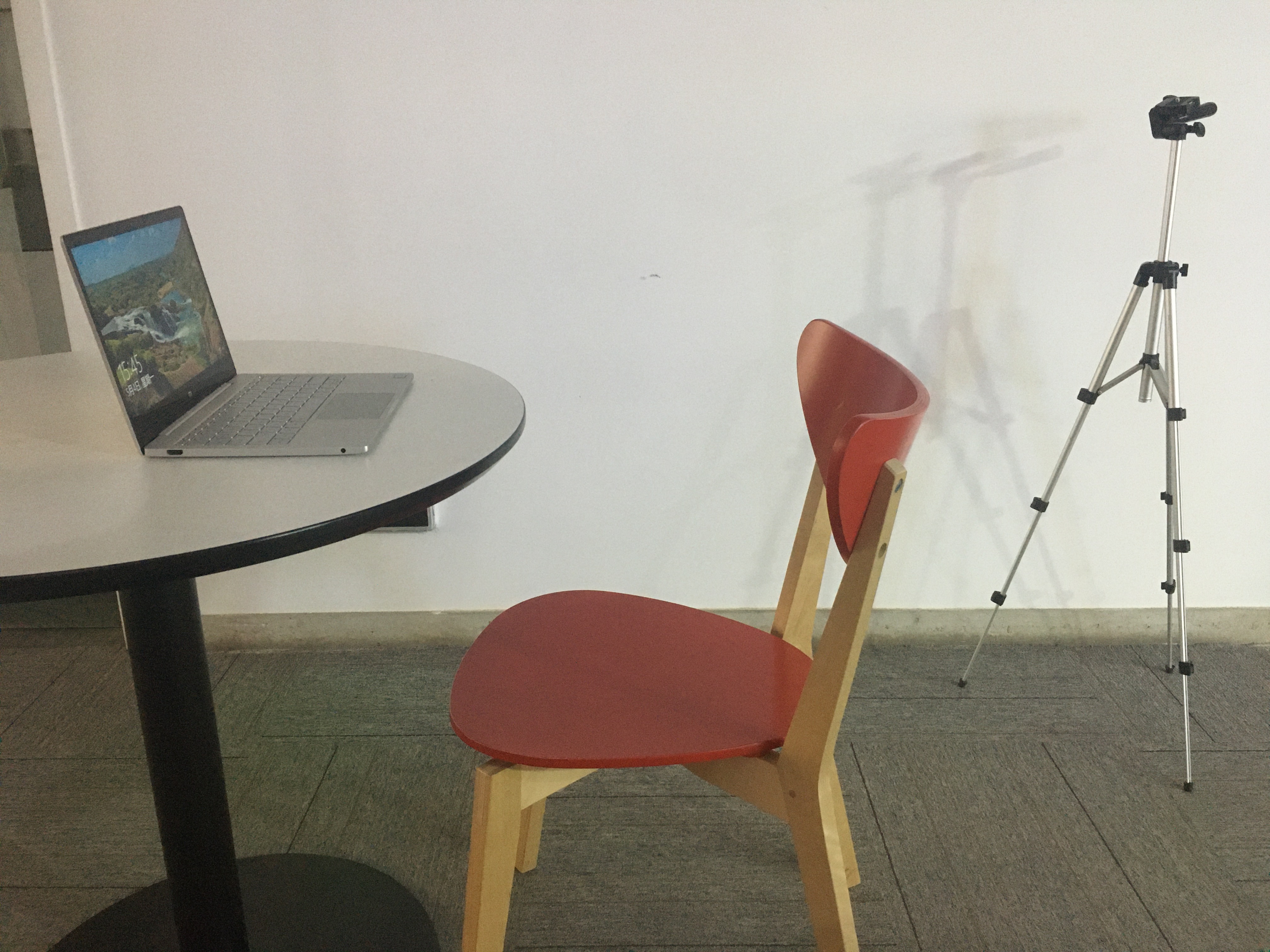 使用手机时，建议屏蔽语音通话功能、取消社交软件音视频通话邀请通知、关闭其他APP消息通知。不要带耳环、戒指等首饰。